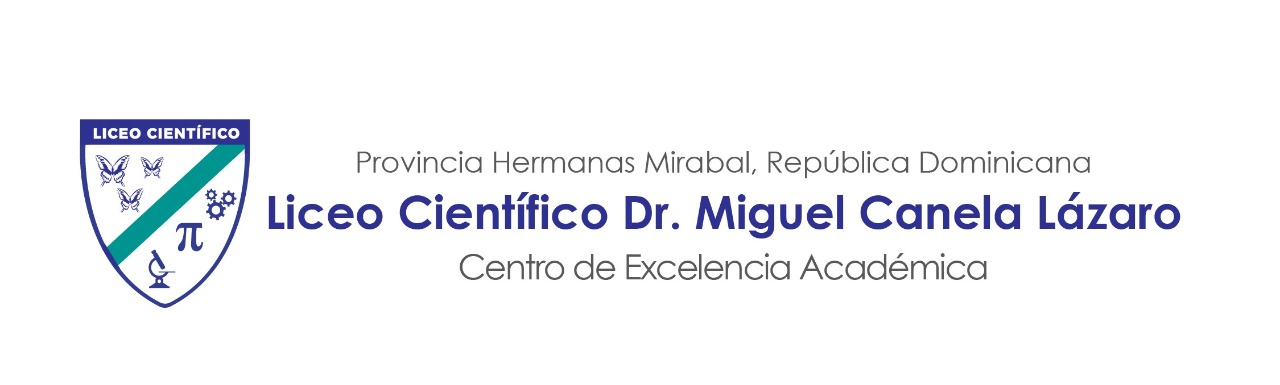 Haciendo uso de las informaciones del video y buscando en la web, completa en tu cuaderno la siguiente guía de preguntas sobre el método científico. Luego toma una fotografía y envíala por correo.¿Qué es el método científico?¿En qué consiste la observación?¿Qué es la hipótesis?¿En qué consiste la experimentación?¿Qué son las conclusiones?